The President’s Commission on People with DisabilitiesDecember 1, 2017 at 11:00 AMMemorial Union Senate Chambers, Room 300MinutesAttendance and Introductions:  Tammy B, Pam R, Chris S, Anita J, Annette B, Rachel F, Susan R, Christina Molinski, Stephen B, Bridget R, Roxanne G, Laura K, Nancy DMinutes from November meeting approvedRam Van New Purchase update (Paul, Steve & Pam)RFP still pending and out to bidPossible Honor’s Colloquium Related to Disability update (Annette)Edwards may be most accessible buildingTheme:  Changing Time, Changing Technology, Changing ExpectationsConsidering potential speakers and subtopics looking for input from the PCPDAccessibility Issues in the Dining Halls (Rachel)Management receptive to suggestions Task Force I: Celebration and Awareness Building Will follow up with Joanna Ravello about possibility of CED sponsoring an encore event of the Critical Conversation on DisabilitiesTask Force II:Curriculum & Online Accessibility (Pamela)Upcoming meeting Dec 12thSakai is considered relatively accessible, accepting videos posted that are not captionedParking & Transportation Advisory Sub-Committee (Steve)50 tickets/warnings related to parking for November related to ADA parkingOffering spots at Wickford Junction with covered parking and a shuttle every 10 minutes to make up for loss of 400 spots in Dairy Barn lotSafety & Evacuation (Christina Molinski)Working on a self-identifying website for Residence Halls for students who need assistance with evacuation or may have concerns related to the fire alarms, information goes to first responders Fine Arts Recital Hall and Will Theater Listening Enhancement Systems (Pamela) Equipment has arrived waiting to be installedService Animals (Pamela)Faculty can ask “is that dog related to a disability?” and “what specific tasks is the dog trained to perform?”Emotional support animals are not allowed in academic buildings only in residence halls with approval from Disability ServicesFuture Directions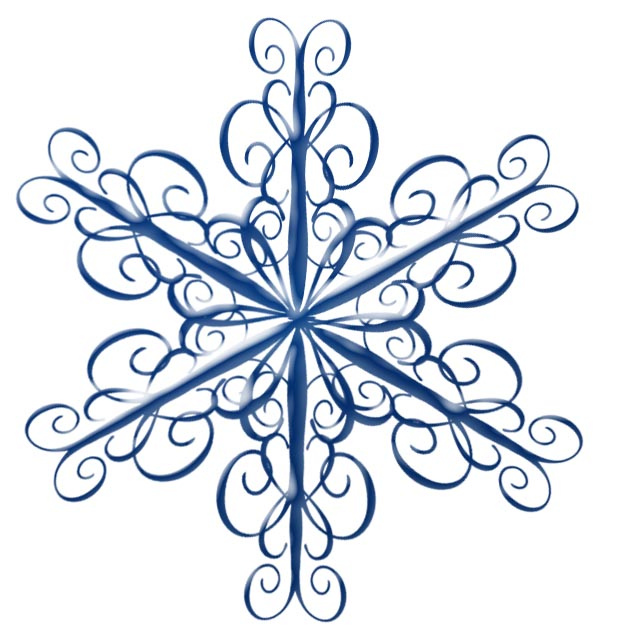 Chairperson – we are awaiting feedback on terms for faculty and staffMeeting dates – will send dates and times for Spring SemesterMeeting adjourned 11:59am